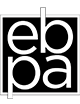 Greater Kansas City Employee Benefit Professionals Association Certificate of AttendanceName ________________________________________________________Program Date:   June 17, 2022Topic:   2022 Annual Benefits SeminarThis program, Activity 22-YA4YJ, has been awarded 5.0 PDCs (Professional Development Credits) for SHRM-CP℠ or SHRM-SCP℠.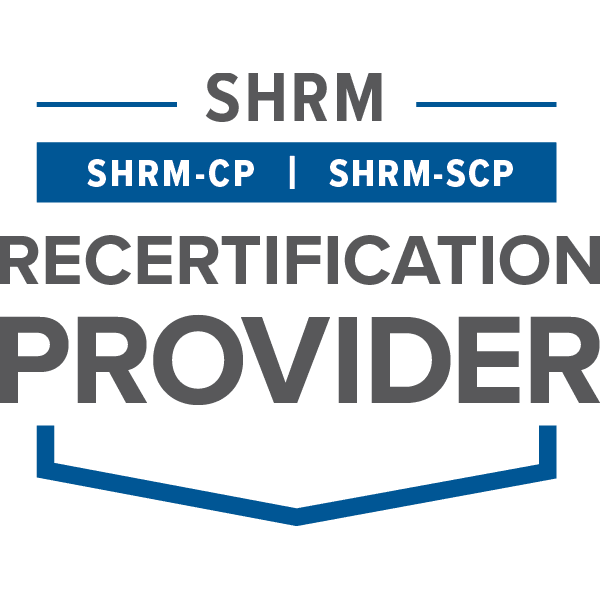 The Greater Kansas City Employee Benefit Professionals Association is recognized by SHRM to offer Professional Development Credits (PDCs). For more information about certification or recertification, please visit the SHRM website at www.shrm.org.